АНАЛИЗ РЕЗУЛЬТАТОВ МОНИТОРИНГА ПОКАЗАТЕЛЕЙ ПОДПРОГРАММЫ ОРГАНИЗАЦИЯ ВОСПИТАНИЯ ОБУЧАЮЩИХСЯ ЗА I ПОЛУГОДИЕ 2021-2022 УЧ.Г.	1. Развитие социальных институтов воспитания	В первом полугодии 2021-2022 уч.г. на территории ЛГО реализовалось мероприятие национального проекта «Образование», федерального проекта «Современная школа», регионального проекта ПГГПУ «Родительский университет».Основной смысл проекта «Родительский университет» – повышение доступности консультативных услуг родителям, и в следствии этого повышение их родительской компетентности.Важная задача проекта - создание условий для повышения компетентности родителей, консультирования их в вопросах развития, воспитания, обучения и социализации их детей; получения информации о собственных правах, правах ребенка в сфере образования; алгоритмизации действий граждан, желающих принять на воспитание детей, оставшихся без попечения родителей.	Управлением образования администрации ЛГО был назначен ответственный в муниципалитете в лице Шепшиной Анастасии Сергеевны, методиста МАУ ДПО «ЦНМО». 		Анастасия Сергеевна создала группу в социальной в сети в ВКонтакте «Родительский университет ЛГО» https://vk.com/konsyltantrod с целью взаимодействия с консультантами и своевременного доведения информации.	Ответственный создал команду консультантов, это представители из всех образовательных организаций в количестве 41 человека.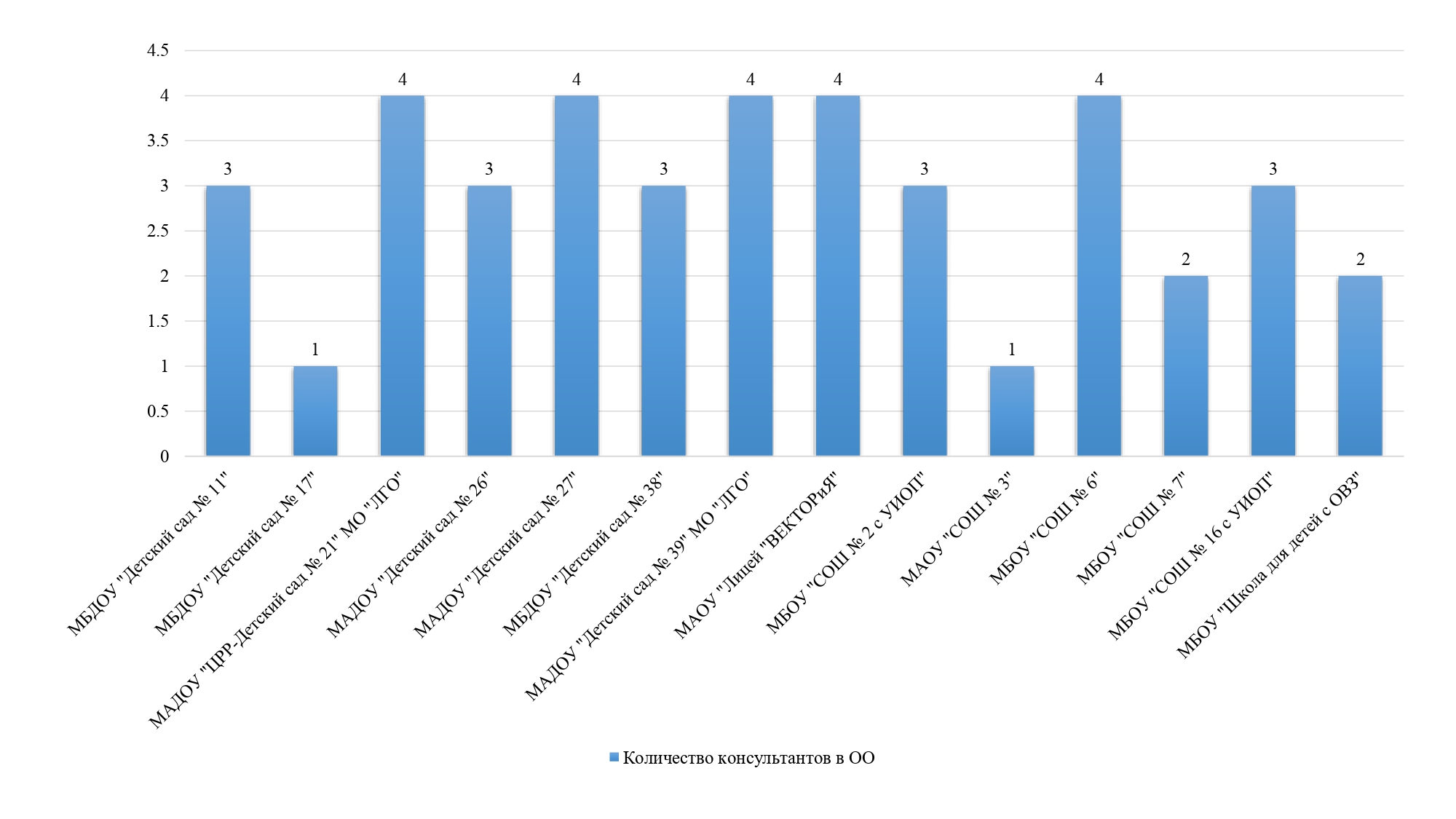 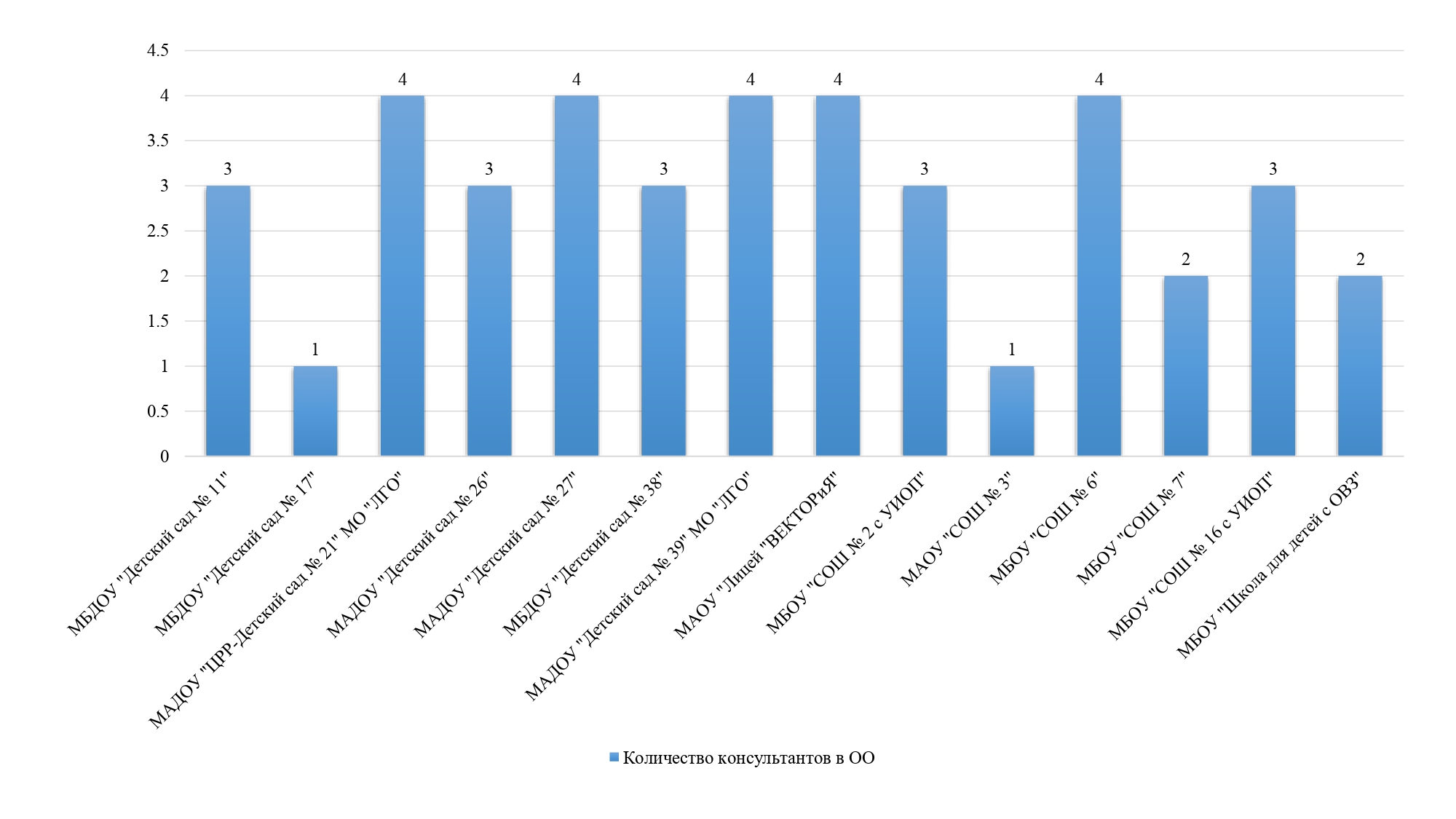 Диаграмма «Количество оказанных консультационных услуг»	Консультанты прошли курсы повышения квалификации «Психолого-педагогическая, методическая и консультационная помощь родителям детей с особыми образовательными потребностями, а также гражданам, желающим принять на воспитание в свои семьи детей, оставшихся без попечения родителей», организованные ФПК МГППУ в объеме 72 ч.	На каждого консультанта сделана визитная карточка с информацией о консультанте, направление по оказанию услуг, контактные данные. Визитные карточки размещены в альбоме сообщества https://vk.com/album-207917456_282923112 , а также на страницах сообществ ОО ЛГО.За данный период 110 родителей охвачены деятельностью ресурсного центра по родительскому просвещению. 126 услуг предоставлено родителям (законным представителям). 2. Детские общественные объединенияНа 01.10.2022 г. в ОО действуют детские общественные объединения, а именно, РДШ, Юнармия, ШСП, ЮИД, Советы обучающихся, за каждым объединением закреплен руководителей из числа педагогических работников.Диаграмма «Количество обучающихся, охваченных общественными объединениями»	689 обучающихся вовлечены в детские общественные объединения из 9091, что составляет 7,58 %. 	Высокая включенность отмечается в РДШ и ЮИД. Диаграмма «Охват обучающихся детскими общественными объединениями в разрезе каждой ОО. Включенность ОО в данный вид деятельности»	Из данной диаграммы видно следующее:ШСП действуют во всех ООтолько в двух ОО: МБОУ «СОШ № 6» и МБОУ «СОШ № 16 с УИОП» действует Юнармиядве ОО: МАОУ «СОШ № 3» и МБОУ «Школа для детей с ОВЗ», организуют деятельность только в ШСПв двух ОО: МБОУ «СОШ № 2 с УИОП» и МБОУ «СОШ № 16 с УИОП», идет работа Советов старшеклассников. Стоит отметить, что данные школы не являются школами для старшеклассников.в МБОУ «СОШ № 16 с УИОП» реализуются все виды детских общественных организаций3. Добровольчество (волонтерство)	Данный вид деятельности осуществляется через управление по физической культуре, спорту и молодежной политике администрации ЛГО, т.к. именно в данном управлении имеется официальный Штаб волонтеров с последующей выдачей удостоверения. Стоит отметить, что волонтерам в возрасте от 14 до 18 лет документы заполняют родители (законные представители).	Общее количество детей, вовлеченных в добровольческую (волонтерскую) деятельность составило 29 обучающихся из 2157, что составляет 1,34%.	Волонтерство развито на территории ЛГО, но документарно данный факт не фиксируется и официально не отслеживается. Считаю, что школам стоит обратить внимание на данный вид деятельности при работе со старшеклассниками. При поступлении в СПО и высшие учебные заведения данный вид деятельности дает дополнительные баллы к результатам ЕГЭ.	4. Профилактика безнадзорности и правонарушений несовершеннолетних обучающихся Информация по данному показателю будет представлена во II полугодии 2021-2022 уч.г.	5. Эффективность деятельности педагогических работников по классному руководству	Опираясь на данные, представленные заместителями директора по воспитательной работе образовательных организаций, стоит отметить:Низкий процент педагогических работников, прошедших подготовку по приоритетным направлениям воспитания и социализации обучающихся, имеет место быть, так как данное направление стало прорабатываться с 2020 г. Курсов повышения квалификации по данному направлению центры повышения квалификации практически не предлагали. Школы самостоятельно занимались методическим сопровождением по данному направлению. Надеемся, что ситуация изменится в 2021-2022 уч.г. после принятия на местном уровне Положения о классном руководстве.На 1 октября 2021 г. 689 обучающихся вовлечены в детские общественные объединения из 9091, что составляет 7,58 %. Из них 57 % учащихся вовлечены в мероприятия детских и молодежных общественных объединений. Руководителям общественных объединений стоит обратить внимание на План работы с учетом индивидуальных особенностей детей, посещающих объединение, и выстраивания индивидуального маршрута участников объединений.С 2021 г. педагогические работники, осуществляющие деятельность по классному руководству, получают поощрение в размере 5000 руб. В двух образовательных организациях МАОУ «Лицей «ВЕКТОРиЯ» и МБОУ «СОШ № 16 с УИОП» 100 % педагогов получили вознаграждение. Это говорит о том, что все педагогические работники являются классными руководителями. В других образовательных организациях ситуация складывается иначе: не все педагоги являются классными руководителями, тем самым на часть педагогов возложена ответственность за два класса; количество классов больше, чем педагогических работников в школе (например, обилие в школе коррекционных классов). Поощрение за классное руководство получают все педагогические работники, выполняющие данную функцию.Не представили информацию МБОУ «СОШ № 7», частично – МБОУ «Школа для детей с ОВЗ».Охват детей формами деятельности в период каникулярного отдыхаДля организации летней оздоровительной кампании в 2021 на территории ЛГО было организованно на базах общеобразовательных организаций, загородных детских оздоровительных лагерей, а также учреждений дополнительного образования, учреждений культуры и физической культуры, спорта и молодёжной политики. На площадках были реализованы программы дополнительного образования технической, социально-гуманитарной, физкультурно-спортивной, туристско-краеведческой направленности.Все сотрудники летних оздоровительных организаций перед началом смен проходили лабораторные обследования в соответствии с действующими требованиями. Одним из приоритетных направлений при организации летней оздоровительной кампании является отдых, оздоровление и занятость детей, оказавшихся в трудной жизненной ситуации. В каждой форме летней занятости были организованы дети учетных категорий. Самой популярной и многочисленной формой являлся «Лагерь досуга и отдыха для детей учетных категорий», бесплатная форма занятости для детей, находящихся в ГР и СОП.Проблемным является организация отдыха «детей-инвалидов (оздоровлено 30 чел.) в основном в лагерях с дневным пребыванием. 3 человека отдохнуло в лагерях на территории Пермского края.Организация семейного отдыха, в том числе семейных лагерей, походов, досуговых мероприятий на территории ЛГО, в связи с эпидемиологической ситуацией, не проводилась.В ходе летней оздоровительной кампании 2021 года реализованы формы отдыха, оздоровления и занятости детей:лагерь с дневным пребыванием (для занимающихся спортивным плаванием; досуговый лагерь с дневным пребыванием)профильный лагерьсельский лагерь досуга и отдыхалагерь досуга и отдыха для детей учетных категорийпрофильная смена лагеря досуга и отдыхалетний клуб  фестиваль летних практиктрудовые (экологические) бригадыавтобусные экскурсииМуниципальной межведомственной оздоровительной комиссией по организации отдыха, оздоровления и занятости детей и молодежи в рамках подготовительного периода к летней оздоровительной кампании 2021 года проведена следующая работа:18.03.2021 состоялось заседание координационного совета по организации оздоровления, отдыха и занятости детей и подростков со специалистами контрольных (надзорных) органов на тему «Основные требования при организации и проведении летней оздоровительной кампании 2021 года»сформированы реестры организаций отдыха детей и их оздоровленияруководителями детских оздоровительных лагерей и лагерей дневного пребывания своевременно поданы пакеты документов в ФБУЗ «Центр гигиены и эпидемиологии в Пермском крае», необходимые для получения санитарно-эпидемиологического заключениязавершено прохождение лабораторных обследований работников летней кампании в соответствии с действующими требованиямиорганизована работа телефона «горячей линии» по вопросам отдыха – детей и их оздоровления.Организация временной трудовой занятости подростков в возрасте от 14 до 18 лет была организована при участии ГКУ ЦЗН Пермского края, территориальным отделом по городу Лысьва (99 чел.). Всего в «Трудовых экологических бригадах» было задействовано 85 подростков. Трудовые бригады работали на базах образовательных учреждений ЛГО. Основные объекты их деятельности были цветники города 9сельских населенных пунктов) и пришкольные территории. В «Трудовых экологических бригадах» работали в большем количестве дети из малоимущих семей. Всего на данную форму из средств местного бюджета выделено 652 872,46 руб.Многодневные массовые мероприятия с детьми, проводимые в период летней оздоровительной кампании, на территории ЛГО не проводились, в связи с распространением новой короновирусной инфекции (COVID- 19).48 человек отдохнуло в лагерях за пределами Пермского края, 163 человека – в Крыму.Таблица «Анализ показателей отдыха и оздоровления детей за 2021 год»	Итого в 2021 г. – 10 057 человек, из них 8 283 человек оздоровлены, что составляет 82,3%.ООКоличество педагогических работников в ООДоля педагогических работников, осуществляющих деятельность по классному руководству, получивших поощренияКоличество обучающихся в ООДоля учащихся, вовлеченных в мероприятия детских и молодежных общественных объединенийДоля несовершеннолетних обучающихся, охваченных различными формами деятельности в период каникулярного отдыха (осенние каникулы)Доля педагогических работников, прошедших подготовку по приоритетным направлениям воспитания и социализации обучающихсяМАОУ Лицей «ВЕКТОРиЯ»63100 %1606100 %30 %10 %МБОУ «СОШ № 2 с УИОП»10666,03%1880100%50%10%МАОУ «СОШ № 3»2369,5 %43820%0%43%МБОУ «СОШ № 6»10968%153599%35%0 МБОУ «СОШ № 7»1071579МБОУ «СОШ № 16 с УИОП»115100%167660%60%10%МБОУ «Школа для детей с ОВЗ»5956%36320%ИТОГО5829077Муниципальное образованиеОбщий охватОбщий охватОбщий охватОбщий охватОхват ЗОЛ/СОЛ/ профильОхват ЗОЛ/СОЛ/ профильСОПСОПСОПМуниципальное образованиеЧисленность на 01.01.21План на год (%)Факт на 01 октября 2019Факт на 24 декабря 2021Факт на 01 октября 2019Факт на 01 октября 2021Численность детей в СОП в2021Факт на 01 октября 2019Факт на 01 октября 2021Лысьвенский городской округ10 05790,0056,6182,38,166,299551,68100,00